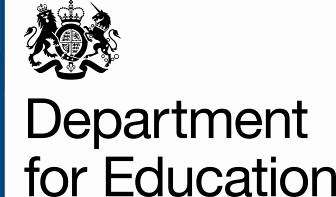 If you would prefer to respond online to this consultation please use the following link: https://www.education.gov.uk/consultationsInformation provided in response to this consultation, including personal information, may be subject to publication or disclosure in accordance with the access to information regimes, primarily the Freedom of Information Act 2000 and the Data Protection Act 1998.If you want all, or any part, of your response to be treated as confidential, please explain why you consider it to be confidential.If a request for disclosure of the information you have provided is received, your explanation about why you consider it to be confidential will be taken into account, but no assurance can be given that confidentiality can be maintained. An automatic confidentiality disclaimer generated by your IT system will not, of itself, be regarded as binding on the Department.The Department will process your personal data (name and address and any other identifying material) in accordance with the Data Protection Act 1998, and in the majority of circumstances, this will mean that your personal data will not be disclosed to third parties.If your enquiry is related to the DfE e-consultation website or the consultation process in general, you can contact the Ministerial and Public Communications Division by e-mail: consultation.unit@education.gsi.gov.uk or by telephone: 0370 000 2288 or via the Department's 'Contact Us' page.
Please mark the box below that best describes you as a respondent.1.	Will the proposed regulations help identify in care planning arrangements unaccompanied and trafficked children and help ensure they receive appropriate care?2.	Will the proposed guidance help local authorities plan for and deliver appropriate care for unaccompanied and trafficked children?3.	Are there any additional steps local authorities could be taking within existing care arrangement that could be included in the proposed guidance?
4.	Is anything included in the proposed guidance that should be removed?5.	Do you have any suggestions for further links or resources that could be included at Annex A of the guidance?
Thank you for taking the time to let us have your views. We do not intend to acknowledge individual responses unless you place an 'X' in the box below.Here at the Department for Education we carry out our research on many different topics and consultations. As your views are valuable to us, would it be alright if we were to contact you again from time to time either for research or to send through consultation documents?All DfE public consultations are required to meet the Cabinet Office Principles on ConsultationThe key Consultation Principles are:departments will follow a range of timescales rather than defaulting to a 12-week period, particularly where extensive engagement has occurred beforedepartments will need to give more thought to how they engage with and consult with those who are affectedconsultation should be ‘digital by default', but other forms should be used where these are needed to reach the groups affected by a policy; andthe principles of the Compact between government and the voluntary and community sector will continue to be respected. Responses should be completed on-line or emailed to the relevant consultation email box. However, if you have any comments on how DfE consultations are conducted, please contact Carole Edge, DfE Consultation Coordinator, tel: 0370 000 2288 / email: carole.edge@education.gsi.gov.ukThank you for taking time to respond to this consultation.Completed responses should be sent to the address shown below by 25 March 2014.Send by post to: Xane Panayiotou, 1st Floor, Children in Care, Department for Education, Sanctuary Buildings, Great Smith Street, London SW1P 3BTSend by e-mail to: UASCTraffickedChildren.CONSULTATION@education.gsi.gov.ukConsultation Response FormConsultation closing date: 25 March 2014
Your comments must reach us by that dateConsultation on the draft regulations and statutory guidance for local authorities on the care of unaccompanied asylum seeking and trafficked childrenLocal AuthorityVoluntary sectorRepresentative BodyPoliceCarer (Children’s home/foster carer)Carer (Other)Young personOtherYesNoNot SureYesNoNot SureYesNoNot SureYesNo 